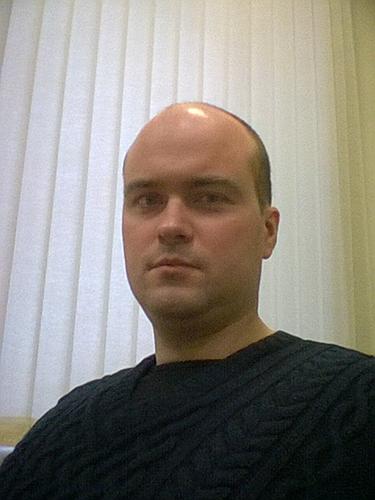 Фигуров Антон ДмитриевичМужчина, 33 года, родился 23 марта 1983+7 (926) 4082115 — предпочитаемый способ связиAntonismoscow@mail.ruПроживает: Москва, м. МитиноГражданство: Россия, есть разрешение на работу: РоссияНе готов к переезду, готов к командировкамЖелаемая должность и зарплатаЖелаемая должность и зарплатаЖелаемая должность и зарплатаПереводчик греческого языкаИскусство, развлечения, масс-медиа• Литературная, Редакторская деятельность• ПрессаЗанятость: полная занятостьГрафик работы: полный день
Желательное время в пути до работы: не имеет значенияПереводчик греческого языкаИскусство, развлечения, масс-медиа• Литературная, Редакторская деятельность• ПрессаЗанятость: полная занятостьГрафик работы: полный день
Желательное время в пути до работы: не имеет значенияПереводчик греческого языкаИскусство, развлечения, масс-медиа• Литературная, Редакторская деятельность• ПрессаЗанятость: полная занятостьГрафик работы: полный день
Желательное время в пути до работы: не имеет значенияОпыт работы —10 лет 11 месяцевОпыт работы —10 лет 11 месяцевОпыт работы —10 лет 11 месяцевОктябрь 2008 — Июль 2016
7 лет 10 месяцевЗАО "Дабл Ю Би Эл Дистрибьюшн"Москва, www.worldbiz.ruВедущий специалист Отдела аналитики и мониторингаВ настоящей должности отвечаю за:

- написание, рерайт, перевод (греческий/английский языки) и редактуру обзорных, аналитических и новостных статей различной тематики для размещения на сайте компании и в профильных печатных изданиях;

- постоянный мониторинг законодательства Российской Федерации и зарубежных государств (Греция, Кипр, англоговорящие страны) на предмет внесения поправок/опубликования нормативно-правовых актов в сфере гражданского права, финансов, налогообложения и смежных секторах;

- техническую обработку и перевод соответствующей документации, наполнение ресурсов справочно-правовой системы, реализуемой компанией.


За время работы на данной позиции:

- расширил диапазон тематик/отраслей и сопутствующего стилистико-терминологического инструментария в рамках работы в новостном формате и в процессе перевода и формирования текстов, статей, речей;
- получил и постоянно расширяю опыт работы с юридической документацией, нормами российского и зарубежного права, справочно-правовыми системами по российскому законодательству и законодательству стран СНГ (АСОЗД, КонсультантПлюс, Гарант, СоюзПравоИнформ);
- получил ясное представление о структуре, внутренних процедурах и специфике работы органов законодательной власти, структуре и стадиях законодательного процесса.Сентябрь 2005 — Январь 2009
3 года 5 месяцевРГРК "Голос России", Отдел вещания на греческом языкеМосква, www.ruvr.ruВыпускающий редактор, диктор, переводчикОсновные обязанности:

- перевод / вычитка / редактирование / корректура переводных новостных материалов;
- чтение новостных материалов / контроль за чтением новостных материалов под запись;
- содействие сотрудникам аппаратной / операторам в ходе записи новостных материалов;
- контроль за сведением новостных материалов / элементов программы и окончательный контроль выпуска программы в эфир.

В ходе работы на данной должности получил опыт редакторской и технической работы с новостным форматом, повысил уровень разговорного/письменного языка, получил опыт работы с профессиональным программным обеспечением.Октябрь 2005 — Октябрь 2008
3 года 1 месяцБюро Военного атташе при Посольстве Греции в МосквеМоскваПереводчикНа данной позиции осуществлял:

-	Письменный перевод (греческий и английский языки) входящей/исходящей корреспонденции по линии Управления внешних сношений Министерства Обороны РФ, Федеральной Службы по военно-техническому сотрудничеству, ОАО «Рособоронэкспорт», контрактной, военно-технической документации.

-	Переводческую поддержку (устный последовательный перевод) при ведении переговоров различных уровней (в том числе на уровне переговоров глав военных ведомств, министерств), сопровождение иностранных военных делегаций. 

-	Переписку/личное общение с представителями МО РФ, военно-техническими предприятиями РФ (Рособоронэкспорт, ФСВТС) по вопросам двустороннего военного сотрудничества.


В ходе работы получил большой опыт работы с терминологией и стилистикой военно-технической документации, документации административного толка, документации дипломатического и протокольного  характера.Июнь 2006 — Ноябрь 2006
6 месяцевКонсульский отдел при Посольстве Республики Кипр в МосквеМоскваСпециалист Визового отделаМои основные обязанности на данной позиции заключались в оказании содействия Визовому отделу (на время "пикового" увеличения туристического потока) в поддержании на требуемом уровне темпа процедуры оформления виз гражданам, посещающим Республику Кипр, как то:

- принятие от представителей туристических агентств пакетов документов на клиентов данных агентств, принятие от представителей агентств требуемых Консульством гербовых сборов и их сверка в присутствии Генерального консула для проставления гербовых марок;
- распределение пакетов документов среди консульских работников, ответственных за проверку данных заявителей на получение визы;
- получение проверенной документации и её распределение среди сотрудников Визового отдела;
- обработка проверенной документации и внесение соответствующей информации в паспорта заявителей (проставление и заполнение визовых оттисков);
- выдача готовых пакетов документов представителям туристических агентств;
- переводческая поддержка Генерального консула в рамках собеседований с заявителями;
- консультирование по визовым вопросам заявителей по телефону.ОбразованиеОбразованиеОбразованиеВысшееВысшееВысшее20062006Московский государственный университет им. М.В. Ломоносова, МоскваФилологический факультет, ФилологияТесты, экзаменыТесты, экзаменыТесты, экзамены20052005Сертификация на знание греческого языка – Certificate of Attainment in Greek - Πιστοποιητικό επάρκειας της ελληνομάθειειας  Балл: Г2 - Высший уровень/Γ2 - Άριστη ΓνώσηПроводившая организация: Centre for the Greek Language (CGL), Thessaloniki, Greece, http://www.greeklanguage.grКлючевые навыкиКлючевые навыкиКлючевые навыкиЗнание языковЗнание языковРусский — роднойАнглийский — могу проходить интервьюГреческий — свободно владеюНавыкиНавыкиПисьменный перевод  Устный перевод  Пользователь ПК  Internet  Английский язык  Корректура текстов  Грамотность  Adobe Reader  FineReader  Редактирование текстов  Работа с большим объемом информацииДополнительная информацияДополнительная информацияДополнительная информацияОбо мнеОбо мнеОтветственен, аккуратен, придирчив к мелочам, дотошен. Стрессоустойчив, неконфликтен. Аналитический, пытливый склад ума. Без вредных привычек.